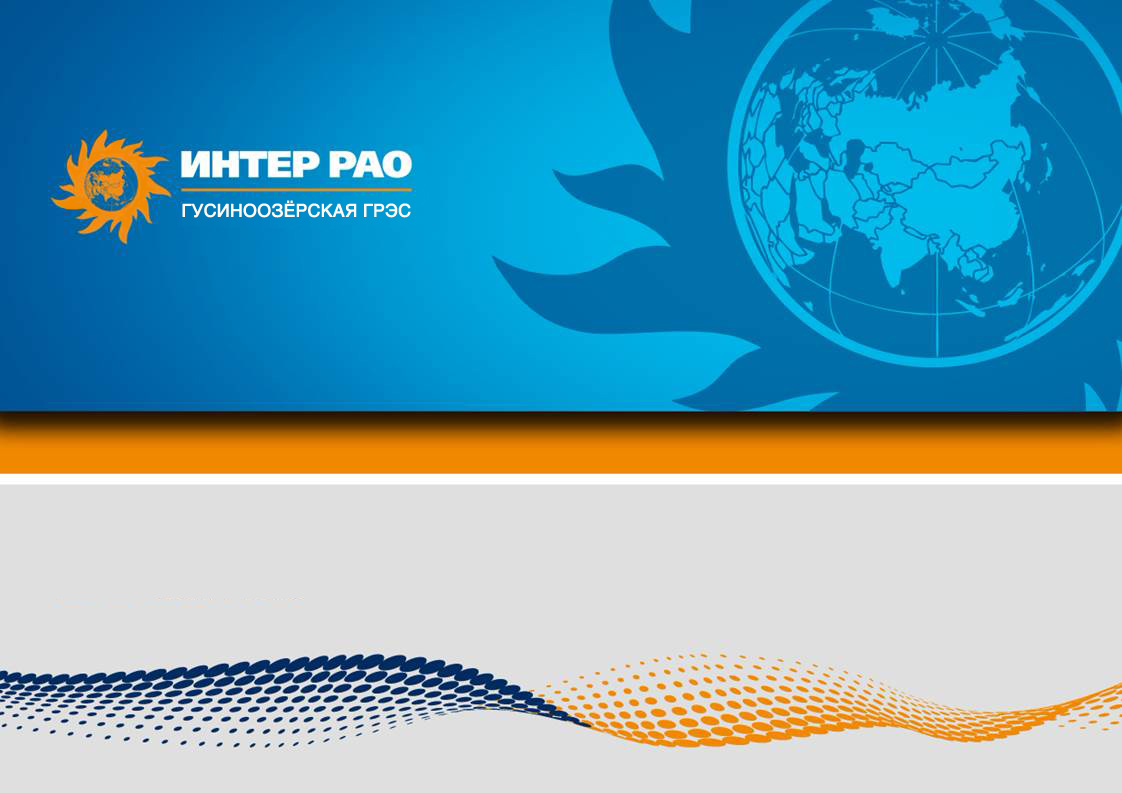 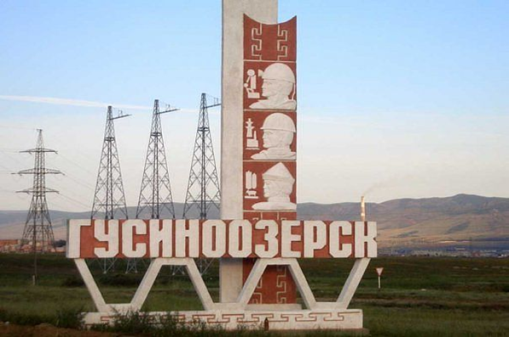 ПроектСоздание  «Энергетических  классов»  на основе ресурсного взаимодействия  ШКОЛА-ВУЗ - «Гусиноозерская ГРЭС»«Нет профессий с большим будущим, но есть профессионалы с большим будущим!».     РЕЗЮМЕ ПРОЕКТА     Актуальность проекта Дефицит квалифицированных кадров почти во всех сферах экономики, народного хозяйства, социальной сфере. Подготовка квалифицированных кадров, как условие для развития реального сектора экономики  Селенгинского района. Развитие градообразующего предприятия города Гусиноозерск – Гусиноозерской ГРЭС.  Становление личностных характеристик выпускников школ района, подготовленных к осознанному выбору профессии, понимающие значение профессиональной деятельности для человека и общества.  Обеспечение ресурсного взаимодействия системы образования и производства.   Проблемные аспекты, требующие реализации проектаНизкое качество трудовых ресурсов;Высокий уровень безработицы среди выпускников  вузов;Снижение качества школьного и вузовского образования по физико-математическим и естественным дисциплинам;Отсутствие навыков по организации и планированию своей профессиональной  карьеры у выпускников школ, ССУЗов и ВУЗов.Отсутствие системного и поэтапного кадрового замещения на крупнейшем энергетическом градообразующем предприятии республики  Гусиноозерской ГРЭС;     ЦЕЛЬ ПРОЕКТА:  Создание «Энергетических классов» в школах района на основе объединения ресурсных возможностей школ района, Гусиноозерского энергетического техникума, градообразующего предприятия «Гусиноозерская ГРЭС»  для обеспечения качества общего образования.    Задачи проекта:- создать модель старшей профильной школы по реализации сетевой образовательной программы посредством объединения ресурсных возможностей школы - ССУЗа, ВУЗа - Станции  по формированию и развитию социально-значимых компетенций и навыков образовательного проектирования учащихся;     - разработать нормативно-правовую  базу  инновационной деятельности по реализации сетевой образовательной программы на основе ресурсного взаимодействия школы- ССУЗа, ВУЗа - Станции  , как условие обеспечения качества общего образования.- реализовать систему повышения квалификации учителей школы, направленную на формирование умений разработки метапредметных программ, умений по применению интерактивных технологий, новой системы качества оценивания;- разработать и реализовать систему управления и мониторинга качеством реализации сетевой образовательной программы на основе ресурсного взаимодействия школы - ССУЗа, ВУЗа - Станции, как условие обеспечения качества общего образования.- апробировать механизм софинансирования  предпрофильного и профильного образования в школе партнерами и произвести экономическую целесообразность и расчеты внедрения модели старшей профильной школы;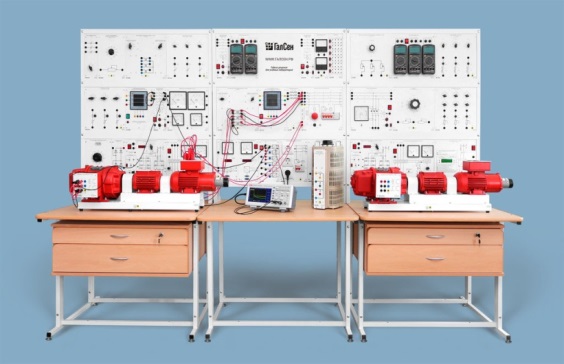 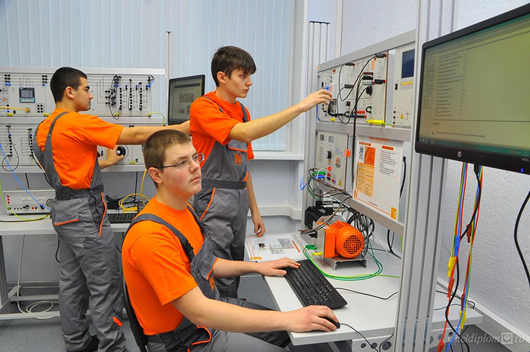     Инициатор проекта: Антохонова Евгения Баторовна, начальник МКУ «Селенгинское районное управление образованием»    Заказчик проекта: Человечкин Максим Юрьевич, директор филиала «Гусиноозерская ГРЭС» АО «Интер РАО-Электрогенерация»     Куратор проекта: Поздняков Валерий Анатольевич, заместитель министра образования и науки Республики Бурятия;    Руководитель проекта: Гармаев Станислав Дашиевич, Глава МО «Селенгинский район»;     Администратор проекта: Бубеева Светлана Добчиновна, Первый заместитель Главы по социальным вопросам;     Разработчик паспорта проекта: Антохонова Евгения Баторовна, начальник МКУ «Селенгинское районное управление образованием»    Участники проекта: Министерство образования и науки Республики Бурятия;Администрация МО «Селенгинский район»;Филиала «Гусиноозерская ГРЭС» АО «Интер РАО- Электрогенерация»;Муниципальное казенное учреждение  «Селенгинское РУО»;Государственное бюджетное профессиональное образовательное учреждение  «Гусиноозерский энергетический техникум»;Муниципальное бюджетное образовательное учреждение средняя общеобразовательная  № 5 города Гусиноозерска;Муниципальное автономное учреждение  дополнительного образования  «Сэлэнгэ» «ITCUB»;Учащиеся школ города Гусиноозерска, Селенгинского района;Юридические лица/предприниматели (социальные партнеры);Поставщики товаров и услуг, определенные в соответствии с законодательством о контрактной системе;Педагогическое сообщество, родительская общественность.ОПИСАНИЕ И МЕХАНИЗМ  РЕАЛИЗАЦИИ ПРОЕКТА      Проект предусматривает новое направление организации предпрофильного и  профильного обучения в школе по вертикальной схеме работы «школа-ССУЗ-ВУЗ - производство», при реализации которого качество общего образования обеспечивается целенаправленным объединением ресурсов школы, ссуза, вуза, производственного объединения, созданием специальной сетевой программы, расширяющей возможности школы по формированию личности с высоким уровнем социализации и метапредметными компетенциями, в том числе опытом образовательного проектирования собственного образования и профессионального плана. Считаем, что  наша  инициатива  софинансирования предпрофильного и профильного образования с Гусиноозерским энергетическим техникумом, градообразующим предприятием «Гусиноозерская ГРЭС» и создания совместной сетевой программы образования на предпрофильном этапе и уровне средней школы станет одним из способов решения проблемы дефицита профессиональных кадров.  В рамках проекта предполагается открытие «Энергетических классов» на базе МБОУ средняя общеобразовательная школа № 5 г. Гусиноозерска, а также на базе ГБПОУ «Гусиноозерского энергетического техникума». В основу деятельности «энергетических классов» положен принцип сетевой формы обучения.Сетевая форма обучения- метод реализации образовательных программ с использованием ресурсов самых разных организаций образовательных, производственных, научных и т.д. Создание и внедрение модели сетевого обучения в  старшей профильной школе позволит всерьез заинтересоваться  и изменить образовательную политику школы так, чтобы и образовательный процесс, и образовательный результат «работали бы» на формирование успешной, компетентной личности.   Переход к логике сетевого обучения в старшей профильной школы — это не только принятие определенных управленческих решений, но и система работы, связанная с изменением способа обучения, когда отдается приоритет учебным, социальным и иным практикам способствующим формированию метапредметных компетенций и опыта проектирования собственного образования обучающимися. Технологическая модель реализации видов деятельности в рамках проекта представлена условно обозначенными плоскостями, взаимодополняющими друг друга.  Научно-исследовательская работа по разным профильным направлениям будет организована в лабораториях ГЭТ, технических вузов (ВСГУТУ), Гусиноозерской ГРЭС и будет направлена на углубление содержания профильных предметов физико-математического, естественнонаучного направлений, когда ресурсы ВСГУТУ позволят обучающимся с высоким уровнем запроса осуществить подготовку к поступлению в вузы, а также выйти с уровня профильного предмета на метапредметный уровень освоения содержания образования. Учебные практики или практики стажеров – это практика по овладению обучающимися первичными профессиональными навыками по различным профильным направлениям – рабочим специальностям, такими как: «Диагностика технического состояния автомобиля», «Основы инженерной графики»,  «Технология переработки бытового мусора», «Основы горнорудного дела» «Теплосберегающие технологии в строительстве», «Сантехнические работы», «Бытовое электроснабжение жилых помещений», «Ремонт электрооборудования» «Обслуживание автоматики и систем измерения» и др.      По окончании выбранного курса учащийся получает сертификат о получении первичных профессиональных навыков. Гибкий индивидуальный учебный план позволит освоение нескольких учебных практик по желанию ученика.     По окончании 9 класса учащиеся «энергетических классов» выбирают либо получение среднего профессионального образования, продолжив в «энергетической группе» Гусиноозерского энергетического техникума, либо получение общего среднего образования в 10-11 классах «Энергетических классов» МБОУ СОШ № 5 г. Гусиноозерска.  В рамках сетевой образовательной программы будут реализованы механизмы индивидуального сопровождения выпускника школы для получения высшего технического образования и дальнейшего трудоустройства на Гусиноозерской ГРЭС и крупных технических производствах Республики Бурятия.  ФИНАНСИРОВАНИЕ ПРОЕКТАНаличие и объемы внебюджетных средств, привлекаемых образовательной организацией на софинансирование инициативного инновационного проекта;   В рамках проекта планируется приобретение специализированного оборудования для «Энергетических классов» на базе МБОУ СОШ № 5 г. Гусиноозерска. Общая сумма затрат 4 483 000 руб.    Из внебюджетных источников создан «образовательный  кампус» для реализации проекта на одном из этажей школы: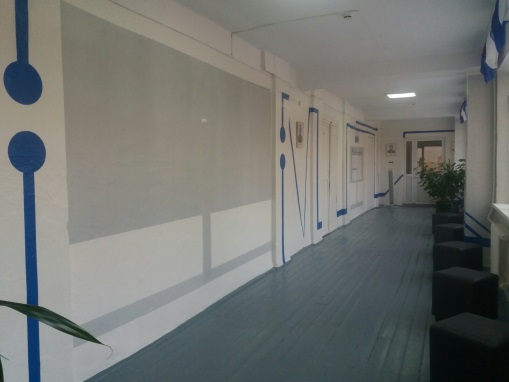 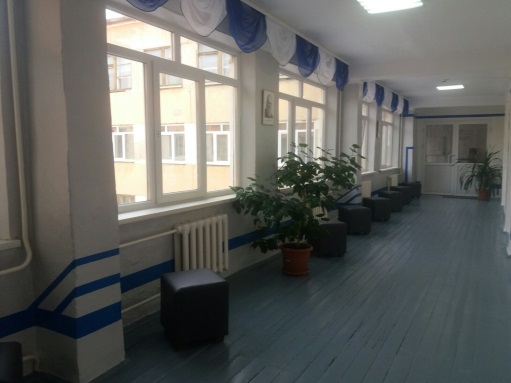 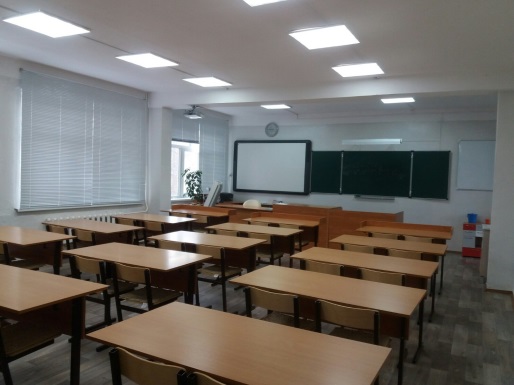 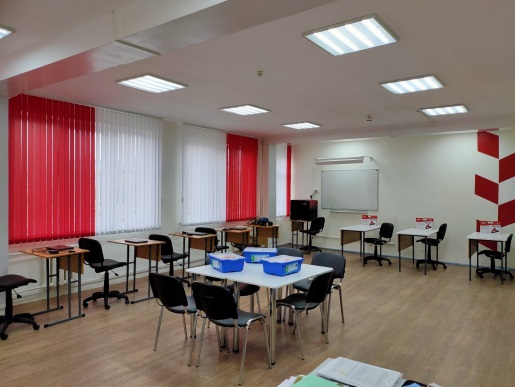 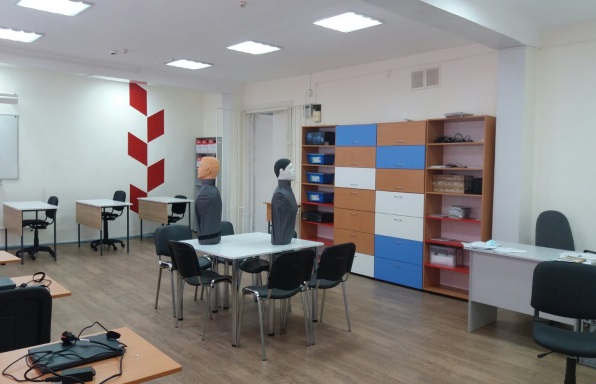 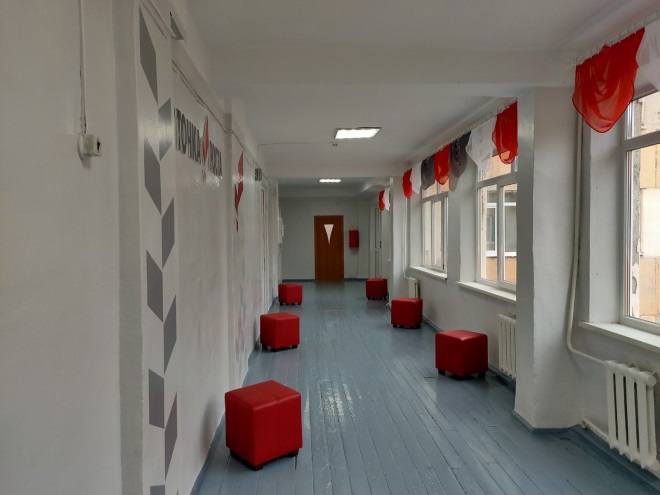 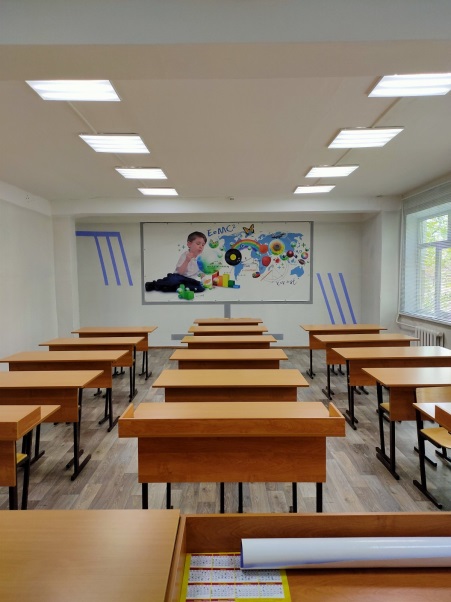 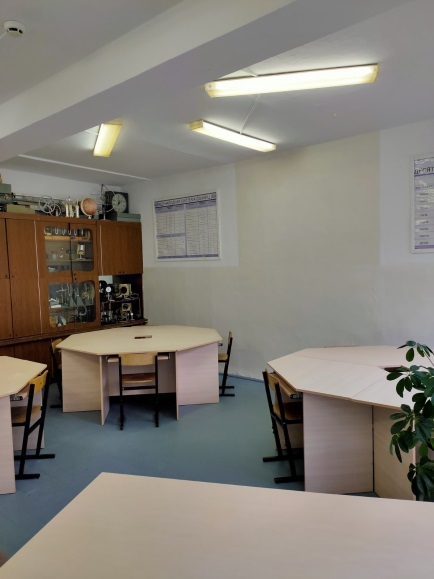 Ожидаемые результаты:Для общеобразовательной организации:     - Созданы «энергетические классы» в школах Селенгинского района;   - Сетевая образовательная программа на основе ресурсного взаимодействия школы- ССУЗа – ВУЗа - производства, как условие обеспечения качества общего образования.    - Реализованы механизмы организации предпрофильного и профильного обучения в условиях реализации сетевой образовательной программы на следующих уровнях: нормативно-правовом,  организационно-методическом;   - Реализация учебных планов предпрофильного и профильного образования с применением ресурсов производства, среднего и высшего  профессионального образования;     - Разработка и реализация рабочих образовательных программ предпрофильного и профильного обучения, направленных на формирование метапредметных, социальных компетенций и опыта проектирования обучающимися собственного образования. - Развитие методического, кадрового, материально-технического потенциала образовательного учрежденияДля учащихся:- Получение качественного образования по физико-математическим, техническим, естественно-научным дисциплинам;- Готовность к учебному сотрудничеству, умение  осуществлять исследовательскую проектную и информационную деятельность; уважающий мнение других людей, умеющий вести конструктивный диалог, достигать взаимопонимания и успешно взаимодействовать;-   Приобретение первичных профессиональных навыков рабочих профессий;-   Формирование  профессиональной готовности;- Возможность получения различного уровня образования и дальнейшего трудоустройства на производстве.Для производства – Гусиноозерской ГРЭС - Формирование объективного заказа на подготовку определенных специалистов;-  Получение профессиональных кадров с заранее запрограммированными профессиональными компетенциями;- Обеспечение поэтапного замещения кадров квалифицированными специалистами для бесперебойной  работы станции.-  Устойчивое развитие производства, конкурентное преимущество.РИСКИ РЕАЛИЗАЦИИ ПРОЕКТАПлан-график выполнения работПлан-график выполнения работПлан-график выполнения работГод выполненияПеречень мероприятий и взаимосвязанных действий по их выполнениюСрок (период) выполнения отдельного действия1232020-2021Разработка сетевой образовательной программы  на основе ресурсного взаимодействия школы-вуза-производства.Декабрь-январь 2020 - 2021г.2020-2021Разработка нормативно-правовой и организационно-методической базы инновационной деятельности по реализации сетевой образовательной программы на основе ресурсного взаимодействия школы-вуза-производства.Разработать нормативно-правовую основу обучения по индивидуальным учебным планам в «Энергетических классах»Внести изменения в Устав общеобразовательного учреждения;Разработать локальные акты для деятельности «Энергетических классов»;Подготовка и заключения трехстороннего Соглашения о ресурсном взаимодействии МКУ «Селенгинское РУО» - «Гусиноозерский энергетический техникум»- «Гусиноозерская ГРЭС»Февраль 2021  г.2020-2021Создание условий, приобретение оборудования для «Энергетических классов» в МБОУ СОШ № 5 г. Гусиноозерска Март – май 2021 г.2020-2021Реализация системы повышения квалификации учителей по формированию умений развития у учащихся метапредметных компетенций, социально-значимых компетенций и опыта проектирования собственного образования;Март – август  2021 г.2020-2021Организация управления и мониторинга сетевой образовательной программы «Энергетический класс на основе ресурсного взаимодействия школы-вуза-производства».Сентябрь 2021 – июнь 2022 г.2020-2021Формирование предложений по систематическому описанию и распространению инициативного инновационного проекта, описанию способов планирования и организации инициативного инновационного проекта, созданию инструментария оценки его результативности;Сентябрь 2021 – июнь 2022 г.2020-2021внесение изменений в Устав МБОУ СОШ № 5 г. Гусиноозерска, ГБПОУ «Гусиноозерский энергетический техникум». В соответствующих разделах уставов должно быть прописано:- наличие прав обучающихся на обучение по индивидуальному учебному плану (ИУП); - возможность организации образовательного процесса для обучающихся по индивидуальному учебному плану (в том числе с использованием ускоренных курсов обучения, экстерната); - особый порядок оценивания, промежуточной и по некоторым дисциплинам итоговой аттестации при обучении по ИУП; - порядок разработки, утверждения и периодической корректировки ИУП учащихся. Июнь 2021 г.Плоскость взаимодействияПеречень мероприятий и взаимосвязанных действий по их выполнению Срок (период) выполнения отдельного действияОтветственные1234Обучение Формирование «Энергетических классов» из числа учащихся 8 классов;Формирование индивидуальных учебных планов каждого ученика; Создание авторских программ обучения;Моделирование,Проектирование,Творчество;Самостоятельная работа; лекции, семинары, консультации;Образовательная область в сфере практической жизни.Участие работников Станции в качестве преподавателей, тьюторов, коуч-тренеров.Август 2021 г.-июнь 2022 г.Директор МБОУ СОШ № 5 Гапоненко А.И., специалисты РУО, администрация СтанцииОбразовательная рефлексияКонсультации, индивидуальное сопровождение;Самостоятельная работа с портфолио;Создание рефлексных текстов по итогам образовательных событий;Отчеты по учебным проектам;Рефлексивные  тренинги;Наставничество работниками Гусиноозерской ГРЭСАвгуст 2021 г.-июнь 2022 г.Психологи, классные руководители, тьюторы, наставники из числа работников Гусиноозерской ГРЭССоциальная практикаучастие в научно-исследовательских работах в лабораториях Гусиноозерской ГРЭС, ВСГУТУ;стажерские учебные практики в лабораториях ВСГУТУ, на базе «Гусиноозерского энергетического техникума» по получению первичных профессиональных навыков;Экскурсии на производство«Инженерные каникулы», Школа молодого энергетика Разработанные тематические программы по направлениям деятельности («Я тепловик», «Я электрик», «Я химик», «Я инженер», «Я энергетик»). Участие в образовательно-конкурсных программах, разработанных специалистами станции, в решении кейсов предприятия, созданных на реальных проблемахУчастие в чемпионатах молодых профессионалов «CASE-IN», «WorldSkills»)социальные практики: волонтерская работа, реализация социально-значимых проектов; тренинги, игры, публичные выступления, участие в работе общественных  организацийАвгуст 2021 г.-июнь 2022 г.Учителя – предметники МБОУ СОШ № 5, специалисты РУО, администрация Гусиноозерской ГРЭС, классные руководители, родители, преподаватели «Гусиноозерского энергетического техникума», МАУ ДО «Сэлэнгэ» «ITCUB»№ разделаИсточники финансированияСуммы, тыс. руб.Суммы, тыс. руб.№ разделаИсточники финансирования202120221234IОбновление содержания образования(создание условий, приобретение оборудования)Обновление содержания образования(создание условий, приобретение оборудования)Обновление содержания образования(создание условий, приобретение оборудования)Средства  социального партнера Гусиноозеркой ГРЭС28001683Внебюджетные средства (спонсоры)100200IIРазвитие  системы  оценки качества  образованияРазвитие  системы  оценки качества  образованияРазвитие  системы  оценки качества  образованияСредства  социального партнера  ВСГУТУ6050Внебюджетные средства1040IIIСистема повышения  квалификации  педагоговСистема повышения  квалификации  педагоговСистема повышения  квалификации  педагоговСредства  социального партнера  Гусиноозерской ГРЭС,  ВСГУТУ100230Внебюджетные средства100100IVОрганизация площадок для  распространения  педагогического опытаОрганизация площадок для  распространения  педагогического опытаОрганизация площадок для  распространения  педагогического опытаСредства  мунициального бюджета МО «Селенгинский район»9070Внебюджетные средства4070VОрганизация мероприятий (конкурсы, олимпиады и др.)Организация мероприятий (конкурсы, олимпиады и др.)Организация мероприятий (конкурсы, олимпиады и др.)Средства  мунициального бюджета МО «Селенгинский район»5050Средства  социального партнера Гусиноозеркой ГРЭС600600Внебюджетные средства5050ИТОГО:          40003143№НаименованиеУправление рисками1.Увеличение затрат на оплату труда иначисления на выплаты по оплате труда педагогического состава Возможность оплаты труда из стимулирующего фонда ФОТ школы;Привлечение спонсорских средств;2.Увеличение затрат на приобретениематериальных запасов для организации деятельности «Энергетических классов»Привлечение спонсорских средств;Привлечение грантовых средств,3.Увеличение затрат на организацию учебной и  производственной практикиПривлечение спонсорских средств;Привлечение грантовых средств,4.Увеличение затрат на содержание объектовнедвижимого и особо ценного движимогоимущества, эксплуатируемого в процессеВыделение статьи расходов в бюджетах разного уровня на содержание.5.Увеличение затрат на приобретение учебнойлитературы, услуг связи.Выделение статьи расходов в бюджетах разного уровня на содержание. Привлечение грантовых средств,6.Несовершенство действующейнормативно-правовой базыРегулирование локальными актами в рамках действующего законадательства.